SolutionIntroduction to Access 2021Download the course and exercise files to an easily accessible folder. Download and open the completed version of the database ‘TechGurusTicketing_Completed_Database.accdb’. From the Navigation Pane on the left, in the Forms group, double-click on ‘frmTicketMaintenance’. 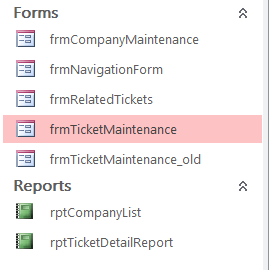 Review the completed version of the database. 